         Analyzing an Informative Prompt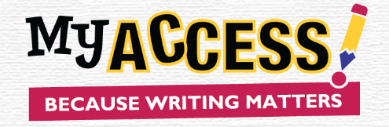 Carefully read the following MY Access! prompts.  Explain what you are writing about, sources you will use and the form your writing will take.Example:"Breaking Barriers"Carefully read "Breaking Barriers." Then write a multi-paragraph essay in which you summarize the article. Be sure to use specific details and examples from the article to support your response.1. "Rock Climbing"Pretend that you are a writer for your school newspaper. Write a feature story on the sport of rock climbing. Use information from the article "Rock Climbing" in your feature story.	2. Ellis IslandCarefully read "American Wings" and "Welcome to Ellis Island." What challenges did immigrants face coming to America? Write a multi-paragraph essay explaining why you think people endured these challenges to become Americans. Use details from both texts to support your answer.3. Construction ProjectsCarefully read "The Panama Canal" and "The Mystery of the Moai." They both describe very different construction projects. Write a multi-paragraph essay in which you compare and contrast the purpose behind each structure and the challenges the builders faced. Use details from both articles to support your answer.4. The Legacy of the Buffalo SoldiersAfter the Civil War, many African Americans had difficulty finding jobs, so they joined the United States Army. These black cavalry regiments, called "Buffalo Soldiers," were sent to the Western Frontier to fight the Native Americans. Through the years, the Buffalo Soldiers left a lasting legacy due to their tireless service. Yet, what did it mean to be a Buffalo Soldier? What kind of challenges did the Buffalo Soldiers encounter?Read the sources about the Buffalo Soldiers. In a multi-paragraph essay, analyze the Buffalo Soldiers' achievements and difficulties to explain their legacy. Be sure to include specific details from your research to support your ideas.5. Assigned Prompt – Before you begin to write, analyze the prompt and respond to the questions below:What are you writing about? What source(s) will you include?What form will you use?What are you writing about? What source(s) will you include?What form will you use?What are you writing about? What source(s) will you include?What form will you use?What are you writing about? What source(s) will you include?What form will you use?What are you writing about? What source(s) will you include?What form will you use?What are you writing about? What source(s) will you include?What form will you use?